ΑΝΑΡΤΗΤΕΑ ΣΤΟ ΔΙΑΔΙΚΤΥΟΠΡΟΚΗΡΥΞΗΕκλογών για την ανάδειξη εκπροσώπων των μελών ΔΕΠτου Τομέα Γενικής Παθολογίαςστη Συνέλευση του Τμήματος Ιατρικήςτου Δημοκρίτειου Πανεπιστημίου ΘράκηςΟ Πρόεδρος του Τμήματος Ιατρικής του Δημοκρίτειου Πανεπιστημίου ΘράκηςΈχοντας υπόψη :Τις διατάξεις του Ν. 4957/2022 «Νέοι Ορίζοντες στα Ανώτατα Εκπαιδευτικά Ιδρύματα: Ενίσχυση της ποιότητας, της λειτουργικότητας και της σύνδεσης των Α.Ε.Ι. με την κοινωνία και λοιπές διατάξεις» (ΦΕΚ 141/21-7-2022, τ.Α΄), όπως τροποποιήθηκε και ισχύει. Τις διατάξεις του άρθρου 192 του Ν. 4823/2021 «Αναβάθμιση του σχολείου, ενδυνάμωση των εκπαιδευτικών και άλλες διατάξεις» (ΦΕΚ 136/3-8-2021, τ.Α΄). Την αριθμ. 123024/Ζ1/6-10-2022 Κοινή Υπουργική Απόφαση «Καθορισμός της διαδικασίας ανάδειξης των μονομελών οργάνων των Μονοτμηματικών Σχολών, των Τμημάτων, των Τομέων και λοιπών μονομελών οργάνων των Ανώτατων Εκπαιδευτικών Ιδρυμάτων (Α.Ε.Ι.), των εκπροσώπων των μελών Διδακτικού Ερευνητικού Προσωπικού (Δ.Ε.Π.), Ειδικού Εκπαιδευτικού Προσωπικού (Ε.Ε.Π.), Εργαστηριακού Διδακτικού Προσωπικού (Ε.ΔΙ.Π.), Ειδικού Τεχνικού Εργαστηριακού Προσωπικού (Ε.Τ.Ε.Π.) και των φοιτητών στα συλλογικά όργανα των Α.Ε.Ι.» (ΦΕΚ 5220/7-10-2022 , τ.Β΄).Την αριθμ. 5204/11-11-2021  Υπουργική Απόφαση «Λειτουργία της ψηφιακής κάλπης ΖΕΥΣ» (ΦΕΚ 5244/12-11-2021, τ.Β΄).Τον Κανονισμό (ΕΕ) 2016/679 του Ευρωπαϊκού Κοινοβουλίου και του Συμβουλίου της 27ης Απριλίου 2016 για την προστασία των φυσικών προσώπων έναντι της επεξεργασίας των δεδομένων προσωπικού χαρακτήρα και για την ελεύθερη κυκλοφορία των δεδομένων αυτών και την κατάργηση της οδηγίας 95/46/ΕΚ (Γενικός Κανονισμός Προστασίας Δεδομένων – ΓΚΠΔ/General Data Protection Regulation – GDPR)Τις διατάξεις του Ν. 4624/2019 «Αρχή Προστασίας Δεδομένων Προσωπικού Χαρακτήρα, μέτρα εφαρμογής του Κανονισμού (ΕΕ) 2016/679 του Ευρωπαϊκού Κοινοβουλίου και του Συμβουλίου της 27ης Απριλίου 2016 για την προστασία των φυσικών προσώπων έναντι της επεξεργασίας δεδομένων προσωπικού χαρακτήρα και ενσωμάτωση στην εθνική νομοθεσία της Οδηγίας (ΕΕ) 2016/680 του Ευρωπαϊκού Κοινοβουλίου και του Συμβουλίου της 27ης Απριλίου 2016 και άλλες διατάξεις» (ΦΕΚ 137/29-8-2019, τ.Α΄)Τις διατάξεις του Ν. 4727/2020 «Ψηφιακή Διακυβέρνηση (Ενσωμάτωση στην Ελληνική νομοθεσία της Οδηγίας (ΕΕ)  2016/2102 και της Οδηγίας (ΕΕ) 2019/1024) - Ηλεκτρονικές Επικοινωνίες (Ενσωμάτωση στο Ελληνικό Δίκαιο της Οδηγίας (ΕΕ) 2018/1972) και άλλες διατάξεις» (ΦΕΚ 184/23-9-2020, τ.Α΄), όπως ισχύουνΠροκηρύσσει:Εκλογές για την ανάδειξη των εκπροσώπων των μελών Δ.Ε.Π. του Τομέα Γενικής Παθολογίας στη Συνέλευση του Τμήματος Ιατρικής του Δημοκρίτειου Πανεπιστημίου Θράκης με θητεία από 01-09-2024 και 31-08-2025.Η ψηφοφορία είναι άμεση και μυστική και θα διεξαχθεί αποκλειστικά με διαδικασία ηλεκτρονικής ψηφοφορίας την Πέμπτη 20 Ιουνίου 2024, και ώρα 9.00 έως 13.00 μ.μ. (ώρα Ελλάδος). Εάν η διαδικασία αποβεί άγονη επαναλαμβάνεται την επόμενη εργάσιμη δηλαδή την Παρασκευή 21 Ιουνίου 2024 και ώρα 9.00 π.μ. έως 13:00 μ.μ. (ώρα Ελλάδος) με βάση τις διατάξεις της αριθμ. 123024/Ζ1/06-10-2022 Κοινής Υπουργικής Απόφασης (Β΄ 5220).Η ηλεκτρονική ψηφοφορία θα διεξαχθεί μέσω του ειδικού πληροφοριακού συστήματος «ΨΗΦΙΑΚΗ ΚΑΛΠΗ ΖΕΥΣ» του Εθνικού Δικτύου Υποδομών Τεχνολογίας και Έρευνας A.E. (Ε.Δ.Υ.Τ.Ε. A.E.). Η εκλογή των εκπροσώπων πραγματοποιείται από ενιαίο ψηφοδέλτιο. Στη Συνέλευση του Τμήματος Ιατρικής μετέχουν τρείς (3) εκπρόσωποι των μελών Δ.Ε.Π. του Τομέα Γενικής Παθολογίας (άρθρο 29 παρ. 2 του ν.4957/2022).Εκλόγιμες θέσεις - Σταυροί προτίμησηςΚατά τη διενέργεια της ψηφοφορίας κάθε εκλογέας δύναται να επιλέξει έως τρεις (3) υποψηφίους.Ως εκπρόσωποι του Τομέα εκλέγονται αυτοί που συγκέντρωσαν τον μεγαλύτερο αριθμό ψήφων έως τη συμπλήρωση του αριθμού των εκλόγιμων θέσεων (3). Εάν υπάρχει ισοψηφία μεταξύ των υποψηφίων, διενεργείται ηλεκτρονική κλήρωση με τη χρήση του συστήματος «Ψηφιακή κάλπη ΖΕΥΣ» μεταξύ αυτών που ισοψήφησαν. ΔΙΚΑΙΩΜΑ ΥΠΟΒΟΛΗΣ ΥΠΟΨΗΦΙΟΤΗΤΑΣΔικαίωμα υποβολής υποψηφιότητας για τη θέση του εκπροσώπου των μελών Δ.Ε.Π. στη Συνέλευση του Τμήματος Ιατρικής έχουν όλα τα μέλη Δ.Ε.Π. πλήρους απασχόλησης που υπηρετούν στον Τομέα, ανεξαρτήτως βαθμίδας υπό την προϋπόθεση ότι δεν συνταξιοδοτούνται κατά τη διάρκεια της προκηρυσσόμενης θητείας. ΔΙΑΔΙΚΑΣΙΑ ΥΠΟΒΟΛΗΣ ΥΠΟΨΗΦΙΟΤΗΤΑΣΟι υποψηφιότητες υποβάλλονται από τους ενδιαφερόμενους ενώπιον του Προέδρου του Τμήματος Ιατρικής μέσω μηνύματος ηλεκτρονικού ταχυδρομείου από τον ιδρυματικό λογαριασμό σε αυτόν της Γραμματείας protocol@med.duth.gr με θέμα: ΥΠΟΒΟΛΗ ΥΠΟΨΗΦΙΟΤΗΤΑΣ ΓΙΑ ΕΚΠΡΟΣΩΠΗΣΗ ΣΤΗΝ ΣΥΝΕΛΕΥΣΗ, από Πέμπτη 16 Μαΐου 2024  έως και την Πέμπτη 30 Μαΐου 2024 και ώρα 23:59 (ώρα Ελλάδος). Οι υποψηφιότητες διαβιβάζονται στο Ο.Δ.Ε.Οι υποψήφιοι μπορούν να παραιτηθούν από την υποβληθείσα υποψηφιότητά τους με γραπτή δήλωσή τους, η οποία υποβάλλεται αποκλειστικά ηλεκτρονικά στην ηλεκτρονική διεύθυνση protocol@med.duth.gr το αργότερο δέκα (10) ημέρες πριν την ημερομηνία διεξαγωγής της ψηφοφορίας, ήτοι το αργότερο έως και τη Δευτέρα 10 Ιουνίου 2024 και ώρα Ελλάδος 23:59 (ώρα Ελλάδος).ΕΚΛΕΚΤΟΡΙΚΟ ΣΩΜΑ Το εκλεκτορικό σώμα για την ανάδειξη μελών Δ.Ε.Π. στη Συνέλευση του Τμήματος Ιατρικής απαρτίζεται από τα μέλη Διδακτικού Ερευνητικού Προσωπικού (Δ.Ε.Π.) πλήρους και μερικής απασχόλησης, ανεξαρτήτως βαθμίδας, που υπηρετούν στον Τομέα, κατά το χρόνο διενέργειας των εκλογών, εξαιρουμένων όσων τελούν σε καθεστώς αναστολής καθηκόντων ή σε άδεια άνευ αποδοχών σύμφωνα με την παρ. 2 του άρθρου 40 του ν. 4957/2022.ΟΡΓΑΝΟ ΔΙΕΝΕΡΓΕΙΑΣ ΤΩΝ  ΕΚΛΟΓΩΝ Την ευθύνη παρακολούθησης της εκλογικής διαδικασίας έχει το Όργανο Διενέργειας Εκλογών (Ο.Δ.Ε.). Ως Ο.Δ.Ε. ορίζεται ο Διευθυντής του Τομέα Γενικής Παθολογίας. Το Ο.Δ.Ε., αφού του παραδοθούν οι αιτήσεις των ενδιαφερομένων, ελέγχει τις υποψηφιότητες που έχουν υποβληθεί, ανακηρύσσει τους υποψηφίους, συντάσσει ενιαίο ψηφοδέλτιο που περιλαμβάνει με αλφαβητική σειρά όλους τους υποψηφίους, οργανώνει και επιβλέπει τη διεξαγωγή της διαδικασίας εκλογής στο σύστημα ΖΕΥΣ, και ασκεί τις αρμοδιότητες που προβλέπονται στην αριθμ. 123024/Ζ1/06-10-2022 Κοινή Υπουργική Απόφαση (Β΄ 5220). Τυχόν ενστάσεις επί της εκλογικής διαδικασίας υποβάλλονται εγγράφως ενώπιον του Ο.Δ.Ε.Σύμφωνα με την παρ. 1 του άρθρου 10 της αριθμ. 123024/Ζ1/06-10-2022 Κοινής Υπουργικής Απόφασης (Β΄ 5220) το Όργανο Διενέργειας Εκλογών (Ο.Δ.Ε.) για την ανάδειξη εκπροσώπων των μελών Δ.Ε.Π. στη Συνέλευση  του Τμήματος ασκεί καθήκοντα Διαχειριστή της συγκεκριμένης Εκλογικής Διαδικασίας, ο οποίος προμηθεύεται τους κωδικούς πρόσβασης στο σύστημα «Ψηφιακή Κάλπη ΖΕΥΣ» από την Ε.Δ.Υ.Τ.Ε. Α.Ε., κατόπιν υποβολής σχετικού αιτήματος το οποίο θα αποστέλλεται στην Ε.Δ.Υ.Τ.Ε. Α.Ε. στην ηλεκτρονική διεύθυνση helpdesk@zeus.grnet.gr και θα κοινοποιείται στη Διεύθυνση Ηλεκτρονικής Διακυβέρνησης και Απλούστευσης Διαδικασιών του Υπουργείου Παιδείας και Θρησκευμάτων στην ηλεκτρονική διεύθυνση egovgram@minedu.gov.gr. Για τον καθορισμό της ακριβούς ημερομηνίας διεξαγωγής της ηλεκτρονικής ψηφοφορίας απαιτείται η προηγούμενη επικοινωνία με την Ε.Δ.Υ.Τ.Ε. Α.Ε., σε συνέχεια υποβολής του αντίστοιχου αιτήματος. Η διεξαγωγή της ηλεκτρονικής ψηφοφορίας τελεί υπό την προϋπόθεση της προηγούμενης υπογραφής Συμφωνητικού Επεξεργασίας, όπως ορίζεται στην  αριθμ. 123024/Ζ1/06-10-2022 Κοινής Υπουργικής Απόφασης (Β΄ 5220). Μέσω των ανωτέρω κωδικών πρόσβασης ο Διαχειριστής καταχωρίζει στο σύστημα «Ψηφιακή Κάλπη ΖΕΥΣ» τα απαραίτητα στοιχεία για τη διεξαγωγή της ηλεκτρονικής ψηφοφορίας (τίτλο και περιγραφή ψηφοφορίας, τα ονοματεπώνυμα και τις ηλεκτρονικές διευθύνσεις των μελών του ανά περίπτωση Ο.Δ.Ε., τα ονοματεπώνυμα των υποψηφίων, τα ονοματεπώνυμα και τις ηλεκτρονικές διευθύνσεις των εκλογέων, καθώς και κάθε άλλο αναγκαίο στοιχείο) και καθορίζει σε συμφωνία με την Ε.Δ.Υ.Τ.Ε. Α.Ε. το ακριβές χρονικό διάστημα για την προαναφερθείσα ημερομηνία, κατά το οποίο οι εκλογείς θα έχουν τη δυνατότητα να ασκούν το εκλογικό τους δικαίωμα. Το Ο.Δ.Ε. δύναται να υποστηρίζεται από τις αρμόδιες διοικητικές υπηρεσίες του Δ.Π.Θ. για θέματα προσωπικού και ψηφιακής διακυβέρνησης σχετικά με την υποβολή των στοιχείων στο σύστημα «Ψηφιακή Κάλπη ΖΕΥΣ». Με τη δημιουργία της ηλεκτρονικής ψηφοφορίας, το Ο.Δ.Ε. δημιουργεί μέσω του συστήματος «Ψηφιακή Κάλπη ΖΕΥΣ» ένα αυστηρώς απόρρητο, ατομικό Κρυπτογραφικό Κλειδί Ψηφοφορίας και ευθύνεται προσωπικά, πειθαρχικώς για τη διαφύλαξή του από τυχόν διαρροή ή απώλεια, δεδομένου ότι τα Κρυπτογραφικά Κλειδιά Ψηφοφορίας είναι απαραίτητα για την παραγωγή των αποτελεσμάτων και δεν υπάρχει η δυνατότητα αντικατάστασής τους μετά την οριστικοποίηση της ψηφοφορίας.ΕΚΛΟΓΙΚΗ ΔΙΑΔΙΚΑΣΙΑΟ ανώτατος αριθμός των σταυρών προτίμησης ανά εκλογέα είναι ίσος με τον αριθμό των εκλόγιμων θέσεων (3). Ως εκπρόσωποι ανά Τομέα εκλέγονται αυτοί που συγκέντρωσαν τον μεγαλύτερο αριθμό ψήφων έως τη συμπλήρωση του αριθμού των εκλόγιμων θέσεων. Αν υπάρχει ισοψηφία μεταξύ των υποψηφίων, διενεργείται ηλεκτρονική κλήρωση με τη χρήση του συστήματος «Ψηφιακή Κάλπη ΖΕΥΣ» μεταξύ αυτών που ισοψήφησαν.Mέσω του συστήματος «Ψηφιακή Κάλπη ΖΕΥΣ», αποστέλλεται από τον Διαχειριστή σε όλους τους εγγεγραμμένους εκλογείς ένα ειδικό-εξατομικευμένο ηλεκτρονικό μήνυμα, το οποίο περιλαμβάνει τη μοναδική εξατομικευμένη διαδικτυακή διεύθυνση (URL) στην οποία ο εκλογέας ασκεί το εκλογικό του δικαίωμα, καθώς και κάθε άλλη απαραίτητη πληροφορία. Κάθε εκλογέας μπορεί, πριν από την έναρξη της εκλογικής διαδικασίας, να απευθυνθεί στο Ο.Δ.Ε., σε περίπτωση που δεν παρέλαβε καθόλου ηλεκτρονικό μήνυμα ή αν αυτό είναι εσφαλμένο ή ελλιπές ή αν ο εκλογέας έχει εσφαλμένως παραλειφθεί από το εκλογικό σώμα ή εάν ο εκλογέας έχει εσφαλμένως συμπεριληφθεί στο εκλογικό σώμα. Το Ο.Δ.Ε. οφείλει αμελλητί να προβεί στην εξέταση και επίλυση όλων των ανωτέρω ζητημάτων μέσω του Διαχειριστή της ψηφοφορίας.Ο ψηφοφόρος, αφού καταχωρίσει την ψήφο του στο ηλεκτρονικό σύστημα, λαμβάνει μια ψηφιακή Απόδειξη Καταχώρισης Ψήφου. Η Απόδειξη αυτή αποτελεί μοναδικό κρυπτογραφικό τεκμήριο της συμμετοχής του στην ψηφοφορία, και θα πρέπει να κατατίθεται μαζί με κάθε τυχόν ένσταση του εκλογέα προς το Ο.Δ.Ε.. Ο ψηφοφόρος μπορεί να καταχωρίσει εκ νέου ψήφο όσες φορές το επιθυμεί. Κάθε ψήφος λαμβάνει ξεχωριστή Απόδειξη Καταχώρισης Ψήφου και ακυρώνει την προηγούμενη ψήφο και την απόδειξή της. Στα δε τελικά αποτελέσματα προσμετράται μόνο η τελευταία ψήφος που έχει καταθέσει ο ψηφοφόρος, χωρίς καμία απολύτως βλάβη του απορρήτου.Σε περίπτωση επαναληπτικής ψηφοφορίας, εφαρμόζονται αναλόγως οι διατάξεις της αριθμ. 123024/Ζ1/06.10.2022 Κ.Υ.Α (Β΄ 5220), κατόπιν ηλεκτρονικής επικοινωνίας με την Ε.Δ.Υ.Τ.Ε. Α.Ε. για τη διαθεσιμότητα ημερομηνιών διεξαγωγής και χωρίς την εκ νέου υπογραφή Συμφωνητικού Επεξεργασίας Δεδομένων Προσωπικού Χαρακτήρα.Όσον αφορά την διεξαγωγή της εκλογικής διαδικασίας, τη σύνταξη πρακτικού εκλογής και τα αποτελέσματα, το Ο.Δ.Ε. εφαρμόζει πέραν των άλλων διατάξεων, όσα αναφέρονται στο άρθρο 11 της αριθμ. 123024/Ζ1/06-10-2022 Κ.Υ.Α. (Β΄ 5220). Το πρακτικό εκλογής υποβάλλεται από το Ο.Δ.Ε. προς τον Πρόεδρο του Τμήματος Ιατρικής.ΔΗΜΟΣΙΟΤΗΤΑΗ παρούσα Προκήρυξη να αναρτηθεί στον πίνακα ανακοινώσεων του Τμήματος Ιατρικής, στην οικεία ιστοσελίδα του Τμήματος Ιατρικής και στον ιστότοπο «Διαύγεια».  Ο Πρόεδρος                                                    
                                                               Κωνσταντίνος Μεν. Βαδικόλιας                                                                  Kαθηγητής Νευρολογίας  ΚοινοποίησηΜέλη ΔΕΠ του Τομέα Γενικής ΠαθολογίαςΔιεύθυνση ΔιοικητικούΘέμα: Υποβολή υποψηφιότητας για την εκλογή                           Ο /Η Αιτών/ΑιτούσαΕκπροσώπου  των μελών ΔΕΠ του Τομέα στη Συνέλευση του Τμήματος ΙατρικήςΠροςTον Καθηγητή κ. Παναγιώτη ΣκένδροΚοινοποίηση Τομέα Γενικής ΠαθολογίαςΘΕΜΑ: Διαβίβαση υποψηφιοτήτων για τις θέσεις των εκπροσώπων των μελών Δ.Ε.Π. στη Συνέλευση του Τμήματος ΙατρικήςΣας γνωρίζουμε ότι για την εκλογή εκπροσώπων μελών ΔΕΠ στη Συνέλευση του Τμήματος, υποψηφιότητα από τα μέλη ΔΕ.Π. του Τομέα σας υπέβαλαν:Ο  Καθηγητής κ. Ιωάννης Κοτσιανίδης, με την αριθ. ΔΠΘ/ΤΙΑΤΡ/ 46239/4541/10-5-2023 αίτησή του Ο Αναπληρωτής Καθηγητής κ. Ιωάννης Μητρούλης, με την αριθ. ΔΠΘ/ΤΙΑΤΡ/46357/568/10-5-2023 αίτησή του Ο Καθηγητής κ. Στυλιανός Παναγούτσος, με την αριθ. ΔΠΘ/ΤΙΑΤΡ/47363/641/16-5-2023 αίτησή του Ο Καθηγητής κ. Κωνσταντίνος Ρίτης, με την αριθ. ΔΠΘ/ΤΙΑΤΡ/47108/4613/15-5-2023 αίτησή τουΕπειδή ο Διευθυντής του Τομέα, Καθηγητής  κ. Στυλιανός Παναγούτσος, κωλύεται, λόγω της υποβολής υποψηφιότητας, να ασκήσει τα καθήκοντα του Διαχειριστή της εκλογικής διαδικασίας, σας διαβιβάζουμε, ως αρχαιότερο μέλος Δ.Ε.Π. του Τομέα,  τις αιτήσεις των υποψηφίων και παρακαλούμε να ελέγξετε εάν στο πρόσωπο αυτών πληρούνται οι προβλεπόμενες από το άρθρο 6 της αριθ.  123024/Ζ1/6-10-2022 Κοινής Υπουργικής Απόφασης προϋποθέσεις καθώς και αν συντρέχουν στο πρόσωπό του κωλύματα εκλογιμότητας, να ανακηρύξετε  τους υποψηφίους και να καταρτίσετε ενιαίο ψηφοδέλτιο που θα περιλαμβάνει με αλφαβητική σειρά όλους τους υποψηφίους.Πληροφορίες  τηλ 2551030900                                  	 Info  tel: +302551030900         e-mail:  secr@med.duth.gr                                          	 website: https://med.duth.gr/Προς διευκόλυνση σας, επισυνάπτουμε κατάλογο των μελών ΔΕΠ και πλήρους και μερικής απασχόλησης που υπηρετούν στο Τομέα σας, οι οποίοι αποτελούν και το εκλεκτορικό σώμα.                                                                             Ο Πρόεδρος                                                                   Κωνσταντίνος Μεν. Βαδικόλιας                                                                                                                                                      Καθηγητής ΝευρολογίαςΠροςTον Καθηγητή κ.Ηλία ΘώδηΚοινοποίηση Τομέα Γενικής ΠαθολογίαςΘΕΜΑ : Διαβίβαση αίτησης παραίτησης από υποψηφιότητα για τις θέσεις                 των  εκπροσώπων των  μελών Δ.Ε.Π. στη Συνέλευση του                Τμήματος Ιατρικής.Σας διαβιβάζουμε την αριθ. ΔΠΘ/ΤΙΑΤΡ/49048/4865/25-5-2023 αίτηση του Καθηγητή κ. Κωνσταντίνου Ρίτη με την οποία δηλώνει ότι παραιτείται από την υποψηφιότητά του για τη θέση του εκπροσώπου των μελών ΔΕΠ του Τομέα στη Συνέλευση του Τμήματος.                                                                             Ο Πρόεδρος                                                                   Κωνσταντίνος Μεν. Βαδικόλιας                                                                                                                                                      Καθηγητής ΝευρολογίαςΠληροφορίες  τηλ 2551030900                                  	 Info  tel: +302551030900         e-mail:  secr@med.duth.gr                                          	 website: https://med.duth.gr/ΕΛΛΗΝΙΚΗ ΔΗΜΟΚΡΑΤΙΑΔΗΜΟΚΡΙΤΕΙΟ ΠΑΝΕΠΙΣΤΗΜΙΟ ΘΡΑΚΗΣΤΜΗΜΑ ΙΑΤΡΙΚΗΣΓΡΑΜΜΑΤΕΙΑΠΑΝΕΠΙΣΤΗΜΙΟΥΠΟΛΗ6ο χιλ. ΑΛΕΞΑΝΔΡΟΥΠΟΛΗΣ – ΜΑΚΡΗΣΤ.K. 68100, ΑΛΕΞΑΝΔΡΟΥΠΟΛΗ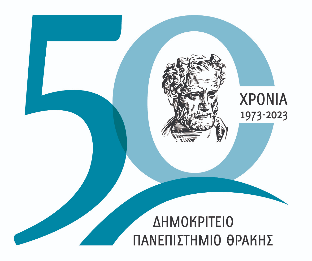 HELLENIC REPUBLICDEMOCRITUS UNIVERSITY OF THRACESCHOOL OF MEDICINESECRETARIATUNIVERSITY CAMPUS6th km ALEXANDROUPOLIS - MAKRISGR 68100, ALEXANDROUPOLISΑΙΤΗΣΗ ΥΠΟΨΗΦΙΟΤΗΤΑΣ-ΥΠΕΥΘΥΝΗ ΔΗΛΩΣΗΠΡΟΣΤΟΝ ΠΡΟΕΔΡΟ ΤΟΥ ΤΜΗΜΑΤΟΣ ΙΑΤΡΙΚΗΣΜε την παρούσα αίτηση υποβάλλω υποψηφιότητα για την εκλογή μου ως εκπρόσωπος, των μελών Διδακτικού Ερευνητικού Προσωπικού (Δ.Ε.Π.) στη Συνέλευση του Δημοκριτείου Πανεπιστημίου Θράκης.Με ατομική μου ευθύνη και γνωρίζοντας τις κυρώσεις, που προβλέπονται από τις διατάξεις της παρ. 6 του άρθρου 22 του ν. 1599/1986, δηλώνω ότι δεν συντρέχουν στο πρόσωπό μου κωλύματα εκλογιμότητας και ότι συναινώ για τη συλλογή τήρηση και οποιαδήποτε μορφή επεξεργασίας δεδομένων προσωπικού χαρακτήρα από το Όργανο Διενέργειας Εκλογών (Ο.Δ.Ε.) που σχετίζονται με την ψηφοφορία, σύμφωνα με την ισχύουσα νομοθεσία για την προστασία προσωπικών δεδομένων (Κανονισμός ΕΕ 2016/679 του Ευρωπαϊκού Κοινοβουλίου και τον ν. 4624/2019).    Αλεξανδρούπολη, ………………..ΕΠΩΝΥΜΟ:	ΠΡΟΣΤΟΝ ΠΡΟΕΔΡΟ ΤΟΥ ΤΜΗΜΑΤΟΣ ΙΑΤΡΙΚΗΣΜε την παρούσα αίτηση υποβάλλω υποψηφιότητα για την εκλογή μου ως εκπρόσωπος, των μελών Διδακτικού Ερευνητικού Προσωπικού (Δ.Ε.Π.) στη Συνέλευση του Δημοκριτείου Πανεπιστημίου Θράκης.Με ατομική μου ευθύνη και γνωρίζοντας τις κυρώσεις, που προβλέπονται από τις διατάξεις της παρ. 6 του άρθρου 22 του ν. 1599/1986, δηλώνω ότι δεν συντρέχουν στο πρόσωπό μου κωλύματα εκλογιμότητας και ότι συναινώ για τη συλλογή τήρηση και οποιαδήποτε μορφή επεξεργασίας δεδομένων προσωπικού χαρακτήρα από το Όργανο Διενέργειας Εκλογών (Ο.Δ.Ε.) που σχετίζονται με την ψηφοφορία, σύμφωνα με την ισχύουσα νομοθεσία για την προστασία προσωπικών δεδομένων (Κανονισμός ΕΕ 2016/679 του Ευρωπαϊκού Κοινοβουλίου και τον ν. 4624/2019).    Αλεξανδρούπολη, ………………..ΟΝΟΜΑ: 	ΠΡΟΣΤΟΝ ΠΡΟΕΔΡΟ ΤΟΥ ΤΜΗΜΑΤΟΣ ΙΑΤΡΙΚΗΣΜε την παρούσα αίτηση υποβάλλω υποψηφιότητα για την εκλογή μου ως εκπρόσωπος, των μελών Διδακτικού Ερευνητικού Προσωπικού (Δ.Ε.Π.) στη Συνέλευση του Δημοκριτείου Πανεπιστημίου Θράκης.Με ατομική μου ευθύνη και γνωρίζοντας τις κυρώσεις, που προβλέπονται από τις διατάξεις της παρ. 6 του άρθρου 22 του ν. 1599/1986, δηλώνω ότι δεν συντρέχουν στο πρόσωπό μου κωλύματα εκλογιμότητας και ότι συναινώ για τη συλλογή τήρηση και οποιαδήποτε μορφή επεξεργασίας δεδομένων προσωπικού χαρακτήρα από το Όργανο Διενέργειας Εκλογών (Ο.Δ.Ε.) που σχετίζονται με την ψηφοφορία, σύμφωνα με την ισχύουσα νομοθεσία για την προστασία προσωπικών δεδομένων (Κανονισμός ΕΕ 2016/679 του Ευρωπαϊκού Κοινοβουλίου και τον ν. 4624/2019).    Αλεξανδρούπολη, ………………..ΠΑΤΡΩΝΥΜΟ: 	ΠΡΟΣΤΟΝ ΠΡΟΕΔΡΟ ΤΟΥ ΤΜΗΜΑΤΟΣ ΙΑΤΡΙΚΗΣΜε την παρούσα αίτηση υποβάλλω υποψηφιότητα για την εκλογή μου ως εκπρόσωπος, των μελών Διδακτικού Ερευνητικού Προσωπικού (Δ.Ε.Π.) στη Συνέλευση του Δημοκριτείου Πανεπιστημίου Θράκης.Με ατομική μου ευθύνη και γνωρίζοντας τις κυρώσεις, που προβλέπονται από τις διατάξεις της παρ. 6 του άρθρου 22 του ν. 1599/1986, δηλώνω ότι δεν συντρέχουν στο πρόσωπό μου κωλύματα εκλογιμότητας και ότι συναινώ για τη συλλογή τήρηση και οποιαδήποτε μορφή επεξεργασίας δεδομένων προσωπικού χαρακτήρα από το Όργανο Διενέργειας Εκλογών (Ο.Δ.Ε.) που σχετίζονται με την ψηφοφορία, σύμφωνα με την ισχύουσα νομοθεσία για την προστασία προσωπικών δεδομένων (Κανονισμός ΕΕ 2016/679 του Ευρωπαϊκού Κοινοβουλίου και τον ν. 4624/2019).    Αλεξανδρούπολη, ………………..ΗΜΕΡ. ΓΕΝΝΗΣΗΣ:	ΠΡΟΣΤΟΝ ΠΡΟΕΔΡΟ ΤΟΥ ΤΜΗΜΑΤΟΣ ΙΑΤΡΙΚΗΣΜε την παρούσα αίτηση υποβάλλω υποψηφιότητα για την εκλογή μου ως εκπρόσωπος, των μελών Διδακτικού Ερευνητικού Προσωπικού (Δ.Ε.Π.) στη Συνέλευση του Δημοκριτείου Πανεπιστημίου Θράκης.Με ατομική μου ευθύνη και γνωρίζοντας τις κυρώσεις, που προβλέπονται από τις διατάξεις της παρ. 6 του άρθρου 22 του ν. 1599/1986, δηλώνω ότι δεν συντρέχουν στο πρόσωπό μου κωλύματα εκλογιμότητας και ότι συναινώ για τη συλλογή τήρηση και οποιαδήποτε μορφή επεξεργασίας δεδομένων προσωπικού χαρακτήρα από το Όργανο Διενέργειας Εκλογών (Ο.Δ.Ε.) που σχετίζονται με την ψηφοφορία, σύμφωνα με την ισχύουσα νομοθεσία για την προστασία προσωπικών δεδομένων (Κανονισμός ΕΕ 2016/679 του Ευρωπαϊκού Κοινοβουλίου και τον ν. 4624/2019).    Αλεξανδρούπολη, ………………..ΙΔΙΟΤΗΤΑ:	ΠΡΟΣΤΟΝ ΠΡΟΕΔΡΟ ΤΟΥ ΤΜΗΜΑΤΟΣ ΙΑΤΡΙΚΗΣΜε την παρούσα αίτηση υποβάλλω υποψηφιότητα για την εκλογή μου ως εκπρόσωπος, των μελών Διδακτικού Ερευνητικού Προσωπικού (Δ.Ε.Π.) στη Συνέλευση του Δημοκριτείου Πανεπιστημίου Θράκης.Με ατομική μου ευθύνη και γνωρίζοντας τις κυρώσεις, που προβλέπονται από τις διατάξεις της παρ. 6 του άρθρου 22 του ν. 1599/1986, δηλώνω ότι δεν συντρέχουν στο πρόσωπό μου κωλύματα εκλογιμότητας και ότι συναινώ για τη συλλογή τήρηση και οποιαδήποτε μορφή επεξεργασίας δεδομένων προσωπικού χαρακτήρα από το Όργανο Διενέργειας Εκλογών (Ο.Δ.Ε.) που σχετίζονται με την ψηφοφορία, σύμφωνα με την ισχύουσα νομοθεσία για την προστασία προσωπικών δεδομένων (Κανονισμός ΕΕ 2016/679 του Ευρωπαϊκού Κοινοβουλίου και τον ν. 4624/2019).    Αλεξανδρούπολη, ………………..Α.Δ.Τ.: 	ΠΡΟΣΤΟΝ ΠΡΟΕΔΡΟ ΤΟΥ ΤΜΗΜΑΤΟΣ ΙΑΤΡΙΚΗΣΜε την παρούσα αίτηση υποβάλλω υποψηφιότητα για την εκλογή μου ως εκπρόσωπος, των μελών Διδακτικού Ερευνητικού Προσωπικού (Δ.Ε.Π.) στη Συνέλευση του Δημοκριτείου Πανεπιστημίου Θράκης.Με ατομική μου ευθύνη και γνωρίζοντας τις κυρώσεις, που προβλέπονται από τις διατάξεις της παρ. 6 του άρθρου 22 του ν. 1599/1986, δηλώνω ότι δεν συντρέχουν στο πρόσωπό μου κωλύματα εκλογιμότητας και ότι συναινώ για τη συλλογή τήρηση και οποιαδήποτε μορφή επεξεργασίας δεδομένων προσωπικού χαρακτήρα από το Όργανο Διενέργειας Εκλογών (Ο.Δ.Ε.) που σχετίζονται με την ψηφοφορία, σύμφωνα με την ισχύουσα νομοθεσία για την προστασία προσωπικών δεδομένων (Κανονισμός ΕΕ 2016/679 του Ευρωπαϊκού Κοινοβουλίου και τον ν. 4624/2019).    Αλεξανδρούπολη, ………………..ΤΗΛ.: 	ΠΡΟΣΤΟΝ ΠΡΟΕΔΡΟ ΤΟΥ ΤΜΗΜΑΤΟΣ ΙΑΤΡΙΚΗΣΜε την παρούσα αίτηση υποβάλλω υποψηφιότητα για την εκλογή μου ως εκπρόσωπος, των μελών Διδακτικού Ερευνητικού Προσωπικού (Δ.Ε.Π.) στη Συνέλευση του Δημοκριτείου Πανεπιστημίου Θράκης.Με ατομική μου ευθύνη και γνωρίζοντας τις κυρώσεις, που προβλέπονται από τις διατάξεις της παρ. 6 του άρθρου 22 του ν. 1599/1986, δηλώνω ότι δεν συντρέχουν στο πρόσωπό μου κωλύματα εκλογιμότητας και ότι συναινώ για τη συλλογή τήρηση και οποιαδήποτε μορφή επεξεργασίας δεδομένων προσωπικού χαρακτήρα από το Όργανο Διενέργειας Εκλογών (Ο.Δ.Ε.) που σχετίζονται με την ψηφοφορία, σύμφωνα με την ισχύουσα νομοθεσία για την προστασία προσωπικών δεδομένων (Κανονισμός ΕΕ 2016/679 του Ευρωπαϊκού Κοινοβουλίου και τον ν. 4624/2019).    Αλεξανδρούπολη, ………………..Email: 	ΠΡΟΣΤΟΝ ΠΡΟΕΔΡΟ ΤΟΥ ΤΜΗΜΑΤΟΣ ΙΑΤΡΙΚΗΣΜε την παρούσα αίτηση υποβάλλω υποψηφιότητα για την εκλογή μου ως εκπρόσωπος, των μελών Διδακτικού Ερευνητικού Προσωπικού (Δ.Ε.Π.) στη Συνέλευση του Δημοκριτείου Πανεπιστημίου Θράκης.Με ατομική μου ευθύνη και γνωρίζοντας τις κυρώσεις, που προβλέπονται από τις διατάξεις της παρ. 6 του άρθρου 22 του ν. 1599/1986, δηλώνω ότι δεν συντρέχουν στο πρόσωπό μου κωλύματα εκλογιμότητας και ότι συναινώ για τη συλλογή τήρηση και οποιαδήποτε μορφή επεξεργασίας δεδομένων προσωπικού χαρακτήρα από το Όργανο Διενέργειας Εκλογών (Ο.Δ.Ε.) που σχετίζονται με την ψηφοφορία, σύμφωνα με την ισχύουσα νομοθεσία για την προστασία προσωπικών δεδομένων (Κανονισμός ΕΕ 2016/679 του Ευρωπαϊκού Κοινοβουλίου και τον ν. 4624/2019).    Αλεξανδρούπολη, ………………..ΕΛΛΗΝΙΚΗ ΔΗΜΟΚΡΑΤΙΑΔΗΜΟΚΡΙΤΕΙΟ ΠΑΝΕΠΙΣΤΗΜΙΟ ΘΡΑΚΗΣΤΜΗΜΑ ΙΑΤΡΙΚΗΣΓΡΑΜΜΑΤΕΙΑΠΑΝΕΠΙΣΤΗΜΙΟΥΠΟΛΗ6ο χιλ. ΑΛΕΞΑΝΔΡΟΥΠΟΛΗΣ – ΜΑΚΡΗΣΤ.K. 68100, ΑΛΕΞΑΝΔΡΟΥΠΟΛΗHELLENIC REPUBLICDEMOCRITUS UNIVERSITY OF THRACESCHOOL OF MEDICINESECRETARIATUNIVERSITY CAMPUS6th km ALEXANDROUPOLIS - MAKRISGR 68100, ALEXANDROUPOLISΕΛΛΗΝΙΚΗ ΔΗΜΟΚΡΑΤΙΑΔΗΜΟΚΡΙΤΕΙΟ ΠΑΝΕΠΙΣΤΗΜΙΟ ΘΡΑΚΗΣΤΜΗΜΑ ΙΑΤΡΙΚΗΣΓΡΑΜΜΑΤΕΙΑΠΑΝΕΠΙΣΤΗΜΙΟΥΠΟΛΗ6ο χιλ. ΑΛΕΞΑΝΔΡΟΥΠΟΛΗΣ – ΜΑΚΡΗΣΤ.K. 68100, ΑΛΕΞΑΝΔΡΟΥΠΟΛΗHELLENIC REPUBLICDEMOCRITUS UNIVERSITY OF THRACESCHOOL OF MEDICINESECRETARIATUNIVERSITY CAMPUS6th km ALEXANDROUPOLIS - MAKRISGR 68100, ALEXANDROUPOLIS